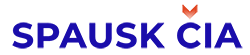     www.spauskcia.lt/verslo-planas Vieno puslapio verslo planas   Atsakysiu į kiekvieną klausimą vienu ar dviems trumpais sakiniais.APŽVALGAKą aš pasiūlysiu klientams?Kam šios prekės/paslaugos yra aktualios?Kaip mano verslo idėja padės žmonėms?FINANSAIKiek tai kainuos?Kaip aš gausiu apmokėjimus?SĖKMĖŠitas projektas bus sėkmingas, kada pasieksiu šiuos rodiklius:Klientų kiekisarbaMetinės grynosios pajamos(arba kitas rodiklis)KLIŪTYS / IŠŠŪKIAI / NEIŠSPRĘSTI KLAUSIMAIDidžiausios iššūkis arba klausimasSiūlomas sprendimas iššūkiui arba klausimui